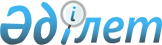 О внесении изменений в решение Тарбагатайского районного маслихата от 24 декабря 2019 года № 50-2 "О бюджете Тарбагатайского района на 2020 - 2022 годы"
					
			Утративший силу
			
			
		
					Решение Тарбагатайского районного маслихата Восточно-Казахстанской области от 6 мая 2020 года № 55-2. Зарегистрировано Департаментом юстиции Восточно-Казахстанской области 18 мая 2020 года № 7092. Утратило силу - решением Тарбагатайского районного маслихата Восточно-Казахстанской области от 23 декабря 2020 года № 66-2
      Сноска. Утратило силу - решением Тарбагатайского районного маслихата Восточно-Казахстанской области от 23.12.2020 № 66-2 (вводится в действие с 01.01.2021).
      Примечание ИЗПИ.
      В тексте документа сохранена пунктуация и орфография оригинала.
      В соответствии со статьями 106, 109 Бюджетного кодекса Республики Казахстан от 4 декабря 2008 года, подпунктом 1) пункта 1 статьи 6 Закона Республики Казахстан от 23 января 2001 года "О местном государственном управлении и самоуправлении в Республике Казахстан" и решением Восточно-Казахстанского областного маслихата от 22 апреля 2020 года № 38/424-VI "О внесении изменений и дополнений в решение Восточно-Казахстанского областного маслихата от 13 декабря 2019 года № 35/389-VI "Об областном бюджете на 2020-2022 годы" (зарегистрировано в Реестре государственной регистрации нормативных правовых актов за номером 6993) Тарбагатайский районный маслихат РЕШИЛ:
      1. Внести в решение Тарбагатайского районного маслихата "О бюджете Тарбагатайского района на 2020-2022 годы" от 24 декабря 2019 года № 50-2 (зарегистрировано в Реестре государственной регистрации нормативных правовых актов за номером 6476, опубликовано в Эталонном контрольном банке нормативных правовых актов Республики Казахстан в электронном виде 15 января 2020 года) следующие изменения:
      Пункт 1 изложить в следующей редакции:
      "1. Утвердить бюджет района на 2020-2022 годы согласно приложениям 1, 2, 3 соответственно, в том числе на 2020 год в следующих объемах:
      1) доходы – 14 324 564,5 тысяч тенге, в том числе:
      налоговые поступления – 800 209,0 тысяч тенге;
      неналоговые поступления – 12 208,0 тысяч тенге;
      поступления от продажи основного капитала – 3 142,0 тысяч тенге;
      поступления трансфертов – 13 509 005,5 тысяч тенге;
      2) затраты – 14 651 819,4 тысяч тенге;
      3) чистое бюджетное кредитование – 84 768,0 тысяч тенге, в том числе:
      бюджетные кредиты – 119 295,0 тысяч тенге;
      погашение бюджетных кредитов – 34 527,0 тысяч тенге;
      4) сальдо по операциям с финансовыми активами – -6000,0 тысяч тенге;
      приобретение финансовых активов – 0,0 тысяч тенге;
      поступления от продажи финансовых активов государства – 6000,0 тысяч тенге;
      5) дефицит (профицит) бюджета – - 406 022,9 тысяч тенге;
      6) финансирование дефицита (использование профицита) бюджета –
      406 022,9 тысяч тенге.
      поступление займов – 423 778,0 тысяч тенге;
      погашение займов – 34 527,0 тысяч тенге;
      используемые остатки бюджетных средств – 16 771,9 тысяч тенге.";
      приложения 1, 5, 6 и 7 к указанному решению изложить в новой редакции согласно приложениям 1, 2, 3 и 4 к настоящему решению.
      3. Настоящее решение вводится в действие с 1 января 2020 года. Бюджет Тарбагатайского района на 2020 год Перечень бюджетных программ развития, выделенных из бюджета на развитие и направленных на реализацию бюджетных инвестиционных проектов (программ) Тарбагатайского района на 2020 год Целевые трансферты и кредиты из областного бюджета Целевые трансферты из республиканского бюджета
					© 2012. РГП на ПХВ «Институт законодательства и правовой информации Республики Казахстан» Министерства юстиции Республики Казахстан
				
      Председатель сессий 

С. Жакаев

      Секретарь районного маслихата 

С. Жакаев
Приложение к решению 
Тарбагатайского районного 
маслихата 
от 6 мая 2020 года № 55-2 Приложение 1 к решению 
Тарбагатайского районного 
маслихата 
от 24 декабря 2019 года № 50-2 
Категория
Класс
Подкласс
Наименование доходов
Сумма (тысяч тенге)
1) ДОХОДЫ:
14 324 564,5
1
Налоговые поступления
800 209,0
1
01
Подоходный налог
371 057,0
1
01
2
Индивидуальный подоходный налог
371 057,0
1
03
Социальный налог
360 216,0
1
03
1
Социальный налог
360 216,0
1
04
Hалоги на собственность
46 397,0
1
04
1
Hалоги на имущество
37 699,0
1
04
5
Единый земельный налог
8 698,0
1
05
Внутренние налоги на товары, работы и услуги
17 089,0
1
05
2
Акцизы
3 697,0
1
05
3
Поступления за использование природных и других ресурсов
4 960,0
1
05
4
Сборы за ведение предпринимательской и профессиональной деятельности
8 432,0
1
08
Обязательные платежи, взимаемые за совершение юридически значимых действий и (или) выдачу документов уполномоченными на то государственными органами или должностными лицами
5 450,0
1
08
1
Государственная пошлина
5 450,0
2
Неналоговые поступления
12 208,0
2
01
Доходы от государственной собственности
65,0
2
01
7
Вознаграждения по кредитам, выданным из государственного бюджета
65,0
2
06
Прочие неналоговые поступления
12 143,0
2
06
1
Прочие неналоговые поступления
12 143,0
3
Поступления от продажи основного капитала
3 142,0
3
03
Продажа земли и нематериальных активов
3 142,0
3
03
1
Продажа земли
3 142,0
4
Поступления трансфертов
13 509 005,5
4
01
Трансферты из нижестоящих органов государственного управления
4 672,0
4
01
3
Трансферты из бюджетов городов районного значения, сел, поселков, сельских округов
4 672,0
4
02
Трансферты из вышестоящих органов государственного управления
13 504 333,5
4
02
2
Трансферты из областного бюджета
13 504 333,5
Функциональная группа 
Функциональная группа 
Функциональная группа 
Функциональная группа 
Функциональная группа 
Сумма (тысяч тенге)
Функциональная подгруппа
Функциональная подгруппа
Функциональная подгруппа
Функциональная подгруппа
Сумма (тысяч тенге)
Администратор бюджетных программ 
Администратор бюджетных программ 
Администратор бюджетных программ 
Сумма (тысяч тенге)
Программа 
Программа 
Сумма (тысяч тенге)
Наименование расходов
Сумма (тысяч тенге)
2) ЗАТРАТЫ;
14 651 819,4
01
Государственные услуги общего характера
596 226,9
01
1
Представительные, исполнительные и другие органы, выполняющие общие функции государственного управления
197 522,0
01
1
112
Аппарат маслихата района (города областного значения)
30 376,0
01
1
112
001
Услуги по обеспечению деятельности маслихата района (города областного значения)
30 350,0
01
1
112
003
Капитальные расходы государственного органа
26,0
01
1
122
Аппарат акима района (города областного значения)
167 146,0
01
1
122
001
Услуги по обеспечению деятельности акима района (города областного значения)
161 838,0
01
1
122
003
Капитальные расходы государственного органа
5 308,0
01
2
Финансовая деятельность
19 737,9
01
2
459
Отдел экономики и финансов района (города областного значения)
19 737,9
01
2
459
003
Проведение оценки имущества в целях налогообложения
19 737,9
01
9
Прочие государственные услуги общего характера
378 967,0
01
9
454
Отдел предпринимательства и сельского хозяйства района (города областного значения)
30 587,0
01
9
454
001
Услуги по реализации государственной политики на местном уровне в области развития предпринимательства и сельского хозяйства
29 787,0
01
9
454
007
Капитальные расходы государственного органа
800,0
01
9
458
Отдел жилищно-коммунального хозяйства, пассажирского транспорта и автомобильных дорог района (города областного значения)
286 210,0
01
9
458
001
Услуги по реализации государственной политики на местном уровне в области жилищно-коммунального хозяйства, пассажирского транспорта и автомобильных дорог
34 064,0
01
9
458
013
Капитальные расходы государственного органа
520,0
01
9
458
113
Целевые текущие трансферты нижестоящим бюджетам
251 626,0
01
9
459
Отдел экономики и финансов района (города областного значения)
62 170,0
01
9
459
001
Услуги по реализации государственной политики в области формирования и развития экономической политики, государственного планирования, исполнения бюджета и управления коммунальной собственностью района (города областного значения)
48 544,0
01
9
459
015
Капитальные расходы государственного органа
690,0
01
9
459
113
Целевые текущие трансферты нижестоящим бюджетам
12 936,0
02
Оборона
74 551,0
02
1
Военные нужды
14 336,0
02
1
122
Аппарат акима района (города областного значения)
14 336,0
02
1
122
005
Мероприятия в рамках исполнения всеобщей воинской обязанности
14 336,0
02
2
Организация работы по чрезвычайным ситуациям
60 215,0
02
2
122
Аппарат акима района (города областного значения)
60 215,0
02
2
122
006
Предупреждение и ликвидация чрезвычайных ситуаций масштаба района (города областного значения)
36 945,0
02
2
122
007
Мероприятия по профилактике и тушению степных пожаров районного (городского) масштаба, а также пожаров в населенных пунктах, в которых не созданы органы государственной противопожарной службы
23 270,0
04
Образование
8 361 830,2
04
1
Дошкольное воспитание и обучение
485 881,8
04
1
464
Отдел образования района (города областного значения)
485 881,8
04
1
464
009
Обеспечение деятельности организаций дошкольного воспитания и обучения
452 780,0
04
1
464
040
Реализация государственного образовательного заказа в дошкольных организациях образования
33 101,8
04
2
Начальное, основное среднее и общее среднее образование
7 663 247,4
04
2
464
Отдел образования района (города областного значения)
7 316 465,0
04
2
464
003
Общеобразовательное обучение
7 155 899,0
04
2
464
006
Дополнительное образование для детей
160 566,0
04
2
465
Отдел физической культуры и спорта района (города областного значения)
346 782,4
04
2
465
017
Дополнительное образование для детей и юношества по спорту
346 782,4
04
9
Прочие услуги в области образования
212 701,0
04
9
464
Отдел образования района (города областного значения)
212 701,0
04
9
464
001
Услуги по реализации государственной политики на местном уровне в области образования
24 800,0
04
9
464
005
Приобретение и доставка учебников, учебно-методических комплексов для государственных учреждений образования района (города областного значения)
54 542,0
04
9
464
007
Проведение школьных олимпиад, внешкольных мероприятий и конкурсов районного (городского) масштаба
83,0
04
9
464
012
Капитальные расходы государственного органа
340,0
04
9
464
015
Ежемесячные выплаты денежных средств опекунам (попечителям) на содержание ребенка-сироты (детей-сирот), и ребенка (детей), оставшегося без попечения родителей
17 496,0
04
9
464
022
Выплата единовременных денежных средств казахстанским гражданам, усыновившим (удочерившим) ребенка (детей)-сироту и ребенка (детей), оставшегося без попечения родителей
192,0
04
9
464
023
Методическая работа
39 874,0
04
9
464
067
Капитальные расходы подведомственных государственных учреждений и организаций
75 374,0
06
Социальная помощь и социальное обеспечение
1 901 452,5
06
1
Социальное обеспечение
1 213 952,0
06
1
451
Отдел занятости и социальных программ района (города областного значения)
1 209 209,0
06
1
451
005
Государственная адресная социальная помощь
1 209 209,0
06
1
464
Отдел образования района (города областного значения)
4 743,0
06
1
464
030
Содержание ребенка (детей), переданного патронатным воспитателям
4 743,0
06
2
Социальная помощь
644 856,5
06
2
451
Отдел занятости и социальных программ района (города областного значения)
644 856,5
06
2
451
002
Программа занятости
214 879,0
06
2
451
004
Оказание социальной помощи на приобретение топлива специалистам здравоохранения, образования, социального обеспечения, культуры, спорта и ветеринарии в сельской местности в соответствии с законодательством Республики Казахстан
69 127,0
06
2
451
006
Оказание жилищной помощи
2 355,0
06
2
451
007
Социальная помощь отдельным категориям нуждающихся граждан по решениям местных представительных органов
65 160,5
06
2
451
010
Материальное обеспечение детей-инвалидов, воспитывающихся и обучающихся на дому
5 644,0
06
2
451
014
Оказание социальной помощи нуждающимся гражданам на дому
169 145,0
06
2
451
015
Территориальные центры социального обслуживания пенсионеров и инвалидов
50 380,0
06
2
451
017
Обеспечение нуждающихся инвалидов обязательными гигиеническими средствами и предоставление услуг специалистами жестового языка, индивидуальными помощниками в соответствии с индивидуальной программой реабилитации инвалида
6 760,0
06
2
451
023
Обеспечение деятельности центров занятости населения
61 406,0
06
9
Прочие услуги в области социальной помощи и социального обеспечения
42 644,0
06
9
451
Отдел занятости и социальных программ района (города областного значения)
42 644,0
06
9
451
001
Услуги по реализации государственной политики на местном уровне в области обеспечения занятости и реализации социальных программ для населения
30 790,0
06
9
451
011
Оплата услуг по зачислению, выплате и доставке пособий и других социальных выплат
3 925,0
06
9
451
021
Капитальные расходы государственного органа
340,0
06
9
451
050
Обеспечение прав и улучшение качества жизни инвалидов в Республике Казахстан
7 589,0
07
Жилищно-коммунальное хозяйство
1 094 895,0
07
1
Жилищное хозяйство
10 892,0
07
1
458
Отдел жилищно-коммунального хозяйства, пассажирского транспорта и автомобильных дорог района (города областного значения)
1 500,0
07
1
458
004
Обеспечение жильем отдельных категорий граждан
1 500,0
07
1
466
Отдел архитектуры, градостроительства и строительства района (города областного значения)
9 392,0
07
1
466
003
Проектирование и (или) строительство, реконструкция жилья коммунального жилищного фонда
9 392,0
07
2
Коммунальное хозяйство
1 084 003,0
07
2
466
Отдел архитектуры, градостроительства и строительства района (города областного значения)
1 084 003,0
07
2
466
058
Развитие системы водоснабжения и водоотведения в сельских населенных пунктах
1 084 003,0
08
Культура, спорт, туризм и информационное пространство
521 674,0
08
1
Деятельность в области культуры
277 440,0
08
1
478
Отдел внутренней политики, культуры и развития языков района (города областного значения)
277 440,0
08
1
478
009
Поддержка культурно-досуговой работы
277 440,0
08
2
Спорт
69 780,0
08
2
465
Отдел физической культуры и спорта района (города областного значения)
49 155,0
08
2
465
001
Услуги по реализации государственной политики на местном уровне в сфере физической культуры и спорта
19 950,0
08
2
465
004
Капитальные расходы государственного органа
170,0
08
2
465
005
Развитие массового спорта и национальных видов спорта
3 655,0
08
2
465
006
Проведение спортивных соревнований на районном (города областного значения) уровне
2 700,0
08
2
465
007
Подготовка и участие членов сборных команд района (города областного значения) по различным видам спорта на областных спортивных соревнованиях
9 000,0
08
2
465
032
Капитальные расходы подведомственных государственных учреждений и организаций
13 680,0
08
2
466
Отдел архитектуры, градостроительства и строительства района (города областного значения)
20 625,0
08
2
466
008
Развитие объектов спорта
20 625,0
08
3
Информационное пространство
101 617,0
08
3
478
Отдел внутренней политики, культуры и развития языков района (города областного значения)
101 617,0
08
3
478
005
Услуги по проведению государственной информационной политики
13 000,0
08
3
478
007
Функционирование районных (городских) библиотек
88 221,0
08
3
478
008
Развитие государственного языка и других языков народа Казахстана
396,0
08
9
Прочие услуги по организации культуры, спорта, туризма и информационного пространства
72 837,0
08
9
478
Отдел внутренней политики, культуры и развития языков района (города областного значения)
72 837,0
08
9
478
001
Услуги по реализации государственной политики на местном уровне в области информации, укрепления государственности и формирования социального оптимизма граждан, развития языков и культуры
41 470,0
08
9
478
003
Капитальные расходы государственного органа
1 540,0
08
9
478
004
Реализация мероприятий в сфере молодежной политики
29 327,0
08
9
478
032
Капитальные расходы подведомственных государственных учреждений и организаций
500,0
10
Сельское, водное, лесное, рыбное хозяйство, особо охраняемые природные территории, охрана окружающей среды и животного мира, земельные отношения
70 804,2
10
1
Сельское хозяйство
19 162,2
10
1
473
Отдел ветеринарии района (города областного значения)
19 162,2
10
1
473
001
Услуги по реализации государственной политики на местном уровне в сфере ветеринарии
10 062,2
10
1
473
007
Организация отлова и уничтожения бродячих собак и кошек
3 600,0
10
1
473
008
Возмещение владельцам стоимости изымаемых и уничтожаемых больных животных, продуктов и сырья животного происхождения
5 500,0
10
6
Земельные отношения
26 219,0
10
6
463
Отдел земельных отношений района (города областного значения)
26 219,0
10
6
463
001
Услуги по реализации государственной политики в области регулирования земельных отношений на территории района (города областного значения)
26 049,0
10
6
463
007
Капитальные расходы государственного органа
170,0
10
9
Прочие услуги в области сельского, водного, лесного, рыбного хозяйства, охраны окружающей среды и земельных отношений
25 423,0
10
9
459
Отдел экономики и финансов района (города областного значения)
25 423,0
10
9
459
099
Реализация мер по оказанию социальной поддержки специалистов
25 423,0
11
Промышленность, архитектурная, градостроительная и строительная деятельность
27 939,0
11
2
Архитектурная, градостроительная и строительная деятельность
27 939,0
11
2
466
Отдел архитектуры, градостроительства и строительства района (города областного значения)
27 939,0
11
2
466
001
Услуги по реализации государственной политики в области строительства, улучшения архитектурного облика городов, районов и населенных пунктов области и обеспечению рационального и эффективного градостроительного освоения территории района (города областного значения)
27 339,0
11
2
466
015
Капитальные расходы государственного органа
600,0
12
Транспорт и коммуникации
481 407,1
12
1
Автомобильный транспорт
467 407,1
12
1
458
Отдел жилищно-коммунального хозяйства, пассажирского транспорта и автомобильных дорог района (города областного значения)
467 407,1
12
1
458
023
Обеспечение функционирования автомобильных дорог
27 378,5
12
1
458
045
Капитальный и средний ремонт автомобильных дорог районного значения и улиц населенных пунктов
304 483,0
12
1
458
051
Реализация приоритетных проектов транспортной инфраструктуры
135 545,6
12
9
Прочие услуги в сфере транспорта и коммуникаций
14 000,0
12
9
458
Отдел жилищно-коммунального хозяйства, пассажирского транспорта и автомобильных дорог района (города областного значения)
14 000,0
12
9
458
024
Организация внутрипоселковых (внутригородских), пригородных и внутрирайонных общественных пассажирских перевозок
14 000,0
13
Прочие
799 887,2
13
3
Поддержка предпринимательской деятельности и защита конкуренции
26 985,0
13
3
454
Отдел предпринимательства и сельского хозяйства района (города областного значения)
340,0
13
3
454
006
Поддержка предпринимательской деятельности
340,0
13
3
458
Отдел жилищно-коммунального хозяйства, пассажирского транспорта и автомобильных дорог района (города областного значения)
26 645,0
13
3
458
055
Развитие индустриальной инфраструктуры в рамках Государственной программы поддержки и развития бизнеса "Дорожная карта бизнеса-2025"
26 645,0
13
9
Прочие
772 902,2
13
9
458
Отдел жилищно-коммунального хозяйства, пассажирского транспорта и автомобильных дорог района (города областного значения)
166 500,0
13
9
458
062
Реализация мероприятий по социальной и инженерной инфраструктуре в сельских населенных пунктах в рамках проекта "Ауыл-Ел бесігі"
166 500,0
13
9
459
Отдел экономики и финансов района (города областного значения)
10 000,0
13
9
459
012
Резерв местного исполнительного органа района (города областного значения)
10 000,0
13
9
464
Отдел образования района (города областного значения)
452 166,2
13
9
464
077
Реализация мероприятий по социальной и инженерной инфраструктуре в сельских населенных пунктах в рамках проекта "Ауыл-Ел бесігі"
235 371,0
13
9
464
096
Выполнение государственных обязательств по проектам государственно-частного партнерства
216 795,2
13
9
478
Отдел внутренней политики, культуры и развития языков района (города областного значения)
144 236,0
13
9
478
052
Реализация мероприятий по социальной и инженерной инфраструктуре в сельских населенных пунктах в рамках проекта "Ауыл-Ел бесігі"
144 236,0
14
Обслуживание долга
65,0
14
1
Обслуживание долга
65,0
14
1
459
Отдел экономики и финансов района (города областного значения)
65,0
14
1
459
021
Обслуживание долга местных исполнительных органов по выплате вознаграждений и иных платежей по займам из областного бюджета
65,0
15
Трансферты
721 087,3
15
1
Трансферты
721 087,3
15
1
459
Отдел экономики и финансов района (города областного значения)
721 087,3
15
1
459
006
Возврат неиспользованных (недоиспользованных) целевых трансфертов
5 341,3
15
1
459
024
Целевые текущие трансферты из нижестоящего бюджета на компенсацию потерь вышестоящего бюджета в связи с изменением законодательства
382 800,0
15
1
459
038
Субвенции
332 946,0
3) ЧИСТОЕ БЮДЖЕТНОЕ КРЕДИТОВАНИЕ:
84 768,0
бюджетные кредиты;
119 295,0
10
Сельское, водное, лесное, рыбное хозяйство, особо охраняемые природные территории, охрана окружающей среды и животного мира, земельные отношения
119 295,0
10
9
Прочие услуги в области сельского, водного, лесного, рыбного хозяйства, охраны окружающей среды и земельных отношений
119 295,0
10
9
459
Отдел экономики и финансов района (города областного значения)
119 295,0
10
9
459
18
Бюджетные кредиты для реализации мер социальной поддержки специалистов
119 295,0
5
Погашение бюджетных кредитов
34 527,0
5
01
Погашение бюджетных кредитов
34 527,0
5
01
1
Погашение бюджетных кредитов, выданных из государственного бюджета
34 527,0
4) САЛЬДО ПО ОПЕРАЦИЯМ С ФИНАНСОВЫМИ АКТИВАМИ:
-6 000,0
приобретение финансовых активов;
0,0
6
Поступления от продажи финансовых активов государства
6 000,0
6
1
Поступления от продажи финансовых активов государства
6 000,0
6
1
1
Поступления от продажи финансовых активов внутри страны
6 000,0
5) ДЕФИЦИТ (ПРОФИЦИТ) БЮДЖЕТА;
-406 022,9
6) ФИНАНСИРОВАНИЕ ДЕФИЦИТА (ИСПОЛЬЗОВАНИЕ ПРОФИЦИТА) БЮДЖЕТА:
406 022,9
7
Поступления займов
423 778,0
7
01
Внутренние государственные займы
423 778,0
7
01
2
Договоры займа
423 778,0
16
Погашение займов
34 527,0
16
1
Погашение займов
34 527,0
16
1
459
Отдел экономики и финансов района (города областного значения)
34 527,0
16
1
459
5
Погашение долга местного исполнительного органа перед вышестоящим бюджетом
34 527,0
8
Используемые остатки бюджетных средств
16 771,9
8
01
Остатки бюджетных средств
16 771,9
8
01
1
Свободные остатки бюджетных средств
16 771,9Приложение 2 к решению 
Тарбагатайского районного 
маслихата 
от 6 мая 2020 года № 55-2 Приложение 5 к решению 
Тарбагатайского районного 
маслихата 
от 24 декабря 2019 года № 50-2 
Функциональная группа
Функциональная группа
Функциональная группа
Функциональная группа
Функциональная группа
Сумма (тысяч тенге)
Функциональная подгруппа
Функциональная подгруппа
Функциональная подгруппа
Функциональная подгруппа
Сумма (тысяч тенге)
Администратор бюджетных программ
Администратор бюджетных программ
Администратор бюджетных программ
Сумма (тысяч тенге)
Программа
Программа
Сумма (тысяч тенге)
Наименование расходов
Сумма (тысяч тенге)
Программы бюджета развития 
1 114 020,0
в том числе:
07
Жилищно-коммунальное хозяйство
1 093 395,0
07
1
Жилищное хозяйство
9 392,0
07
1
466
Отдел архитектуры, градостроительства и строительства района (города областного значения)
9 392,0
07
1
466
003
Проектирование и (или) строительство, реконструкция жилья коммунального жилищного фонда
9 392,0
07
2
Коммунальное хозяйство
1 084 003,0
07
2
466
Отдел архитектуры, градостроительства и строительства района (города областного значения)
1 084 003,0
07
2
466
058
Развитие системы водоснабжения и водоотведения в сельских населенных пунктах
1 084 003,0
08
Культура, спорт, туризм и информационное пространство
20 625,0
08
2
Спорт
20 625,0
08
2
466
Отдел архитектуры, градостроительства и строительства района (города областного значения)
20 625,0
08
2
466
008
Развитие объектов спорта
20 625,0Приложение 3 к решению 
Тарбагатайского районного 
маслихата 
от 6 мая 2020 года № 55-2 Приложение 6 к решению 
Тарбагатайского районного 
маслихата 
от 24 декабря 2019 года № 50-2 
Функциональная группа
Функциональная группа
Функциональная группа
Функциональная группа
Функциональная группа
Сумма (тысяч тенге)
Функциональная подгруппа
Функциональная подгруппа
Функциональная подгруппа
Функциональная подгруппа
Сумма (тысяч тенге)
Администратор бюджетных программ
Администратор бюджетных программ
Администратор бюджетных программ
Сумма (тысяч тенге)
Программа
Программа
Сумма (тысяч тенге)
Наименование расходов
Сумма (тысяч тенге)
Целевые трансферты и кредиты из областного бюджета
1 068 644,5
в том числе:
01
Государственные услуги общего характера
42 000,0
01
9
Прочие государственные услуги общего характера
42 000,0
01
9
458
Отдел жилищно-коммунального хозяйства, пассажирского транспорта и автомобильных дорог района (города областного значения)
42 000,0
01
9
458
113
Целевые текущие трансферты нижестоящим бюджетам
42 000,0
02
Оборона
8 500,0
02
2
Организация работы по чрезвычайным ситуациям
8 500,0
02
2
122
Аппарат акима района (города областного значения)
8 500,0
02
2
122
006
Предупреждение и ликвидация чрезвычайных ситуаций масштаба района (города областного значения)
8 500,0
04
Образование
271 320,4
04
2
Начальное, основное среднее и общее среднее образование
271 320,4
04
2
464
Отдел образования района (города областного значения)
166 308,0
04
2
464
003
Общеобразовательное обучение
166 308,0
04
2
465
Отдел физической культуры и спорта района (города областного значения)
105 012,4
04
2
465
017
Дополнительное образование для детей и юношества по спорту
105 012,4
06
Социальная помощь и социальное обеспечение
105 685,5
06
2
Социальная помощь
105 685,5
06
2
451
Отдел занятости и социальных программ района (города областного значения)
105 685,5
06
2
451
002
Программа занятости
54 437,0
06
2
451
007
Социальная помощь отдельным категориям нуждающихся граждан по решениям местных представительных органов
51 248,5
07
Жилищно-коммунальное хозяйство
223 238,0
07
1
Жилищное хозяйство
9 392,0
07
1
466
Отдел архитектуры, градостроительства и строительства района (города областного значения)
9 392,0
07
1
466
003
Проектирование и (или) строительство, реконструкция жилья коммунального жилищного фонда
9 392,0
07
2
Коммунальное хозяйство
213 846,0
07
2
466
Отдел архитектуры, градостроительства и строительства района (города областного значения)
213 846,0
07
2
466
058
Развитие системы водоснабжения и водоотведения в сельских населенных пунктах
213 846,0
08
Культура, спорт, туризм и информационное пространство
13 500,0
08
2
Спорт
13 500,0
08
2
465
Отдел физической культуры и спорта района (города областного значения)
13 500,0
08
2
465
032
Капитальные расходы подведомственных государственных учреждений и организаций
13 500,0
10
Сельское, водное, лесное, рыбное хозяйство, особо охраняемые природные территории, охрана окружающей среды и животного мира, земельные отношения
5 500,0
10
1
Сельское хозяйство
5 500,0
10
1
473
Отдел ветеринарии района (города областного значения)
5 500,0
10
1
473
008
Возмещение владельцам стоимости изымаемых и уничтожаемых больных животных, продуктов и сырья животного происхождения
5 500,0
12
Транспорт и коммуникации
372 255,6
12
1
Автомобильный транспорт
372 255,6
12
1
458
Отдел жилищно-коммунального хозяйства, пассажирского транспорта и автомобильных дорог района (города областного значения)
372 255,6
12
1
458
045
Капитальный и средний ремонт автомобильных дорог районного значения и улиц населенных пунктов
304 483,0
12
1
458
051
Реализация приоритетных проектов транспортной инфраструктуры
67 772,6
13
Прочие
26 645,0
13
3
Поддержка предпринимательской деятельности и защита конкуренции
26 645,0
13
3
458
Отдел жилищно-коммунального хозяйства, пассажирского транспорта и автомобильных дорог района (города областного значения)
26 645,0
13
3
458
055
Развитие индустриальной инфраструктуры в рамках Государственной программы поддержки и развития бизнеса "Дорожная карта бизнеса-2025"
26 645,0Приложение 4 к решению 
Тарбагатайского районного 
маслихата 
от 6 мая 2020 года № 55-2 Приложение 7 к решению 
Тарбагатайского районного 
маслихата 
от 24 декабря 2019 года № 50-2 
Функциональная группа
Функциональная группа
Функциональная группа
Функциональная группа
Функциональная группа
Сумма (тысяч тенге)
Функциональная подгруппа
Функциональная подгруппа
Функциональная подгруппа
Функциональная подгруппа
Сумма (тысяч тенге)
Администратор бюджетных программ
Администратор бюджетных программ
Администратор бюджетных программ
Сумма (тысяч тенге)
Программа
Программа
Сумма (тысяч тенге)
Наименование расходов
Сумма (тысяч тенге)
Целевые трансферты из республиканского бюджета
4 175 211,0
в том числе:
04
Образование
1 364 465,0
04
1
Дошкольное воспитание и обучение
45 167,0
04
1
464
Отдел образования района (города областного значения)
45 167,0
04
1
464
009
Обеспечение деятельности организаций дошкольного воспитания и обучения
45 167,0
04
2
Начальное, основное среднее и общее среднее образование
1 319 298,0
04
2
464
Отдел образования района (города областного значения)
1 294 737,0
04
2
464
003
Общеобразовательное обучение
1 268 722,0
04
2
464
006
Дополнительное образование для детей
26 015,0
04
2
465
Отдел физической культуры и спорта района (города областного значения)
24 561,0
04
2
465
017
Дополнительное образование для детей и юношества по спорту
24 561,0
06
Социальная помощь и социальное обеспечение
1 226 023,0
06
1
Социальное обеспечение
1 050 474,0
06
1
451
Отдел занятости и социальных программ района (города областного значения)
1 050 474,0
06
1
451
005
Государственная адресная социальная помощь
1 050 474,0
06
2
Социальная помощь
167 960,0
06
2
451
Отдел занятости и социальных программ района (города областного значения)
167 960,0
06
2
451
002
Программа занятости
134 468,0
06
2
451
014
Оказание социальной помощи нуждающимся гражданам на дому
29 102,0
06
2
451
015
Территориальные центры социального обслуживания пенсионеров и инвалидов
4 390,0
06
9
Прочие услуги в области социальной помощи и социального обеспечения
7 589,0
06
9
451
Отдел занятости и социальных программ района (города областного значения)
7 589,0
06
9
451
050
Обеспечение прав и улучшение качества жизни инвалидов в Республике Казахстан
7 589,0
07
Жилищно-коммунальное хозяйство
869 656,0
07
2
Коммунальное хозяйство
869 656,0
07
2
466
Отдел архитектуры, градостроительства и строительства района (города областного значения)
869 656,0
07
2
466
058
Развитие системы водоснабжения и водоотведения в сельских населенных пунктах
869 656,0
08
Культура, спорт, туризм и информационное пространство
101 187,0
08
1
Деятельность в области культуры
84 746,0
08
1
478
Отдел внутренней политики, культуры и развития языков района (города областного значения)
84 746,0
08
1
478
009
Поддержка культурно-досуговой работы
84 746,0
08
3
Информационное пространство
16 441,0
08
3
478
Отдел внутренней политики, культуры и развития языков района (города областного значения)
16 441,0
08
3
478
007
Функционирование районных (городских) библиотек
16 441,0
12
Транспорт и коммуникации
67 773,0
12
1
Автомобильный транспорт
67 773,0
12
1
458
Отдел жилищно-коммунального хозяйства, пассажирского транспорта и автомобильных дорог района (города областного значения)
67 773,0
12
1
458
051
Реализация приоритетных проектов транспортной инфраструктуры
67 773,0
13
Прочие
546 107,0
13
9
Прочие
546 107,0
13
9
458
Отдел жилищно-коммунального хозяйства, пассажирского транспорта и автомобильных дорог района (города областного значения)
166 500,0
13
9
458
062
Реализация мероприятий по социальной и инженерной инфраструктуре в сельских населенных пунктах в рамках проекта "Ауыл-Ел бесігі"
166 500,0
13
9
464
Отдел образования района (города областного значения)
235 371,0
13
9
464
077
Реализация мероприятий по социальной и инженерной инфраструктуре в сельских населенных пунктах в рамках проекта "Ауыл-Ел бесігі"
235 371,0
13
9
478
Отдел внутренней политики, культуры и развития языков района (города областного значения)
144 236,0
13
9
478
052
Реализация мероприятий по социальной и инженерной инфраструктуре в сельских населенных пунктах в рамках проекта "Ауыл-Ел бесігі"
144 236,0